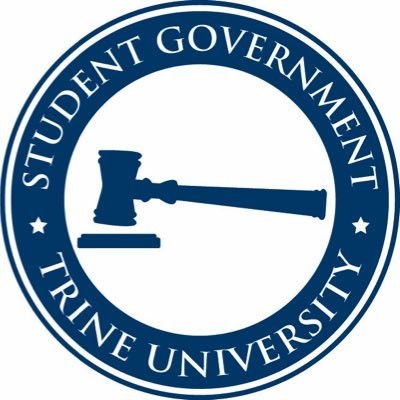 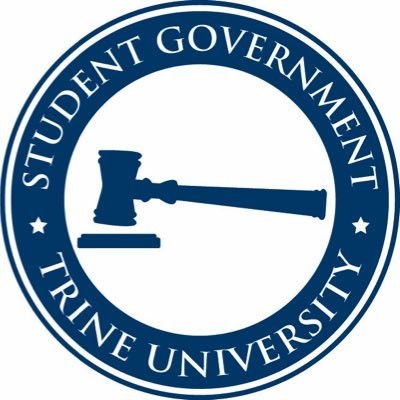 Trine University | General BodyMeeting MinutesSection 1: Call to OrderThe weekly meeting of the Trine University Student Government Executive Board was held at pm in the Student Government Office.Section 2: Executive Board Reports→ President, Kennedy Jester:Welcome everyone! Reminded everyone of polo shirts. Outreach Opportunities: video shoot with marketing, Kruse to the monument, supreme court case please volunteer!Pick a BMOC Contestant Block party this Friday→ Vice President, Michael Pacer:Excited to be here! Thanked everyone that helped with Trine Fest. Thanked all the senate candidates. → Secretary, Anna Loughrey:N/A→ Speaker of the House, Emma Oslakovich:House of reps kick off Saturday Sept. 23rd.→ Treasurer, John Wrachford:Budget requests have already started.An email regarding budget guidelines was sent. → Publicity Director:N/A→ Freshman:N/A→ Sophomore:Planning first engagement event!→ Junior:Excited to be here! → Senior:Excited to be here! → Allen School of Engineering:Survey and handing out food in the Eng. buildings.→ Franks School of Education:Not Present→ Jannen School of Arts and Sciences:Excited to be here! → Ketner School of Business:Excited to be here! → Rinker-Ross School of Health Sciences:Excited to be here! → International:Excited to be here! → Commuter:Planning first engagement: Survey to improve quality of life for commuters.→ Greek Life:Completed first engagement event!→ Correspondents:Excited to be here! → Public:Bon Appetit Wednesday night was changed from mac and cheese to gyros. Do not get rid of the good stuff!→ Advisor, Blake Grosse:N/ASection 3: Old BusinessN/ASection 4: New BusinessBMOC: What is BMOC? Explained by the speaker of the house.VP Pacer, and Senator McIntire would like to participate.Trine Talent:Student Gov was invited to participate: Group talent or individualBlock Party:Student gov table this Friday from 4-7 pm. Ask questions regarding student government. Volunteers: garret, lee, McIntyre, and senior girlApplicants:Student Organization Applications:Trine University Professional Exam Club: Help students prepare for the future by providing aid when preparing for this big professional step. Mission statement: Empower students in their journey. Tailored to various majors.Michael Smith – Advisor Passionate Students have already joined the club. 6 members.They have met during the summer to coordinate and discuss roles within the club.Aim to bring people that have already taken this test. Questions?Opened Discussion: Great idea, but maybe they need to branch out to other majors. They would like to open it further.Concern with how student’s government budget will be used to purchase prepping material. They have talked to their advisor about getting codes and other programs to get required texts, prep tests, and books. PassedSociety of future educators:Approached by head of education school at trine.Not exclusive for education majors but geared to anyone that wants to work with kids.Outside opportunities, guest speakers, charter school visits, and Will be the only organization for education majors on campus.Discuss and better the opportunities of all education major students.Space outside of the classroom for education majors to grow and discuss topics of interest.Question?Planning on funding all the trips with student government’s budget, the organization is not entirely sure. They will get more information. Events through education one and this club would be working hand in hand with them.PassedSenator Applications:Freshman Applications:Bonmario: Not PresentCuller: Not PresentSmith: Not PresentStokes: Interested in getting involved and improving campus, he would like to improve campus to add picnic tables outside, trips to Pokagon, and offer rides so everyone is able to make it. Using trine vans Szelis: Biology major from Indiana, he found appreciation for student gov in high school. Served as VP for 3 years in high school. He had trouble finding concerns at trine. He is concerned that the health centers are outdated. Get involved with other clubs on campus. Create an app for freshman to Questions? Engagement Events: get involved with other clubs such as doctors without borders. Small changes towards remodeling Hershey: talk to administration. Why did you pick trine? He got admitted to the direct admit PA program, loves the environment, and small great community.Meeting Adjourned at  8:52pm by President Kennedy Jester.